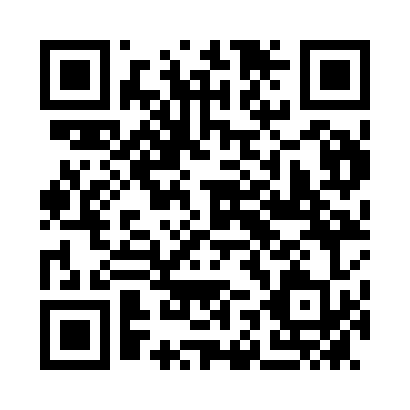 Prayer times for Suben, AustriaWed 1 May 2024 - Fri 31 May 2024High Latitude Method: Angle Based RulePrayer Calculation Method: Muslim World LeagueAsar Calculation Method: ShafiPrayer times provided by https://www.salahtimes.comDateDayFajrSunriseDhuhrAsrMaghribIsha1Wed3:355:471:035:038:2110:242Thu3:325:451:035:048:2210:263Fri3:305:431:035:048:2410:284Sat3:275:421:035:058:2510:315Sun3:245:401:035:058:2710:336Mon3:215:381:035:068:2810:367Tue3:195:371:035:068:3010:388Wed3:165:351:035:078:3110:419Thu3:135:341:035:088:3210:4310Fri3:105:331:035:088:3410:4611Sat3:085:311:035:098:3510:4812Sun3:055:301:035:098:3610:5113Mon3:025:281:035:108:3810:5314Tue2:595:271:035:108:3910:5615Wed2:565:261:035:118:4010:5816Thu2:545:241:035:118:4211:0117Fri2:515:231:035:128:4311:0318Sat2:485:221:035:128:4411:0619Sun2:465:211:035:128:4511:0820Mon2:465:201:035:138:4711:1121Tue2:455:191:035:138:4811:1322Wed2:455:181:035:148:4911:1323Thu2:455:171:035:148:5011:1424Fri2:445:161:035:158:5111:1425Sat2:445:151:035:158:5311:1526Sun2:445:141:035:168:5411:1527Mon2:435:131:045:168:5511:1628Tue2:435:121:045:178:5611:1629Wed2:435:111:045:178:5711:1730Thu2:435:101:045:178:5811:1731Fri2:435:101:045:188:5911:18